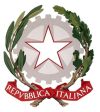 TRIBUNALE DI REGGIO CALABRIA  Sezione lavoroIl GOT Dr.ssa Rosanna Femia, in ottemperanza alle disposizioni di legge ed ai decreti del Presidente del Tribunale DISPONEche l’udienza del 21.12.2020 si terrà nella stanza dell’ex Funzionario Dr.ssa Morabito primo piano Sezione Lavoro e vengono trattati i procedimenti sotto elencati secondo le seguenti fasce orarie: FASCIA ORARIA   9,00-9,30 n.5176/2018; n.4300/2019; n.4355/2019; FASCIA ORARIA  9,30 -10,00 n.3476/2019; n. 4611/2019; n.3360/2019;  FASCIA ORARIA  10.00 -10,30 n.1792/2019; n.3728/2019; n.2160/2018; n.3744/2019 Si raccomanda il rigoroso rispetto delle dette fasce orarie, invitando i difensori delle parti a presentarsi muniti di dispositivi personali di protezione, osservare le norme inerenti il distanziamento sociale, evitare affollamenti anche fuori dell’aula di udienza.Manda alla Segreteria del Presidente del Tribunale per la comunicazione del presente provvedimento al Consiglio dell’Ordine degli Avvocati di Reggio Calabria.Reggio Calabria   16/12/2020                                                                             Il GOT                                                                                                                  Dr.ssa Rosanna Femia